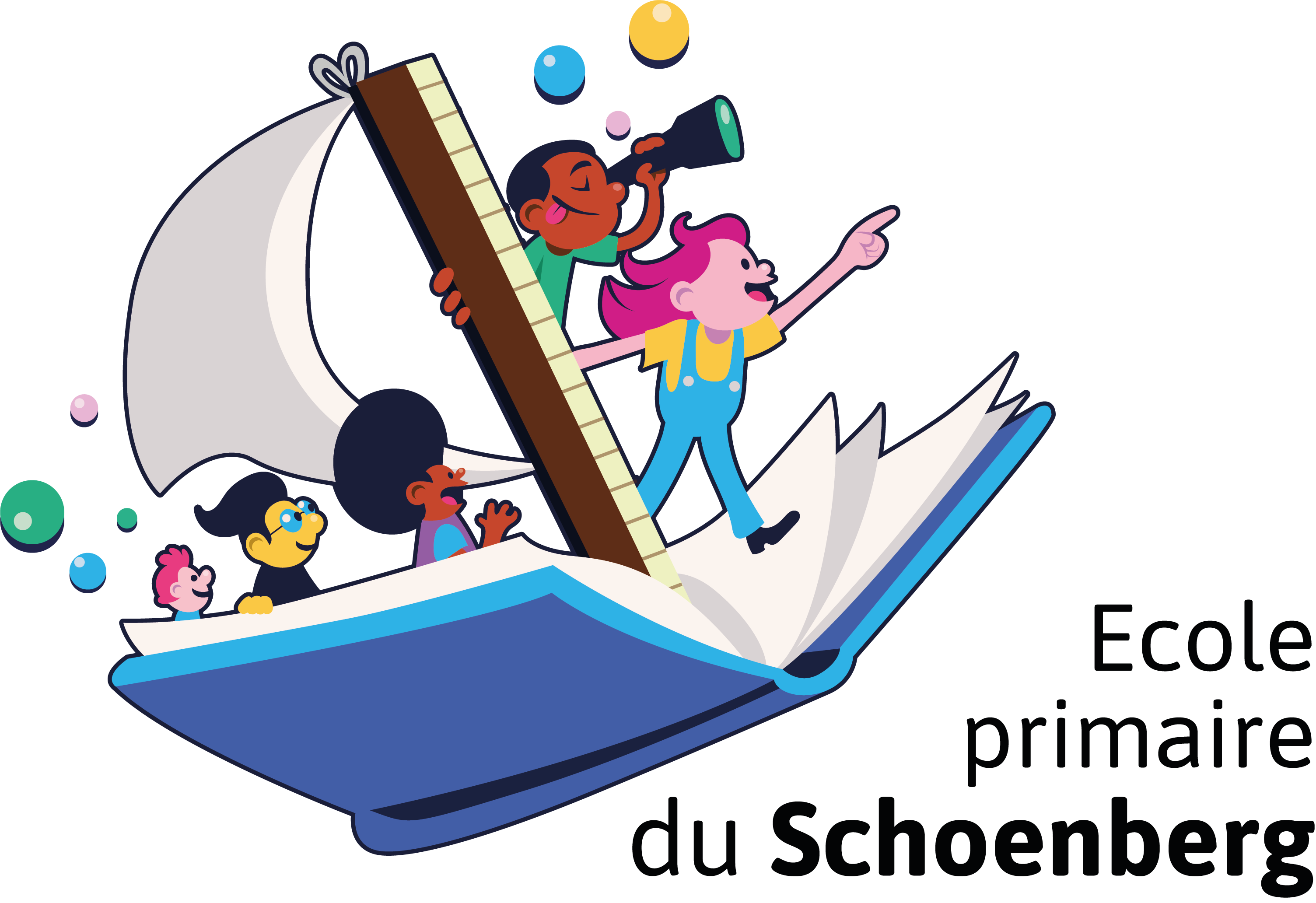 Ecole primaire du SchoenbergFiche d’absenceNom :	_____________________________________________Prénom :	_____________________________________________Classe : 	_____________________________________________Enseignant :	_____________________________________________Sera absent le _________________________ de  ___h___  à  ___h___ Médecin DentisteDate : ___________________  Signature (-s) : ____________________Durant l’absence, l’enfant est sous la responsabilité de ses parents.Dans la mesure du possible, cette fiche doit être remise à l’enseignant deux à trois jours avant l’absence.Données de l’élèveCause